MESTSKÝ ÚRAD, Odbor sociálnych vecí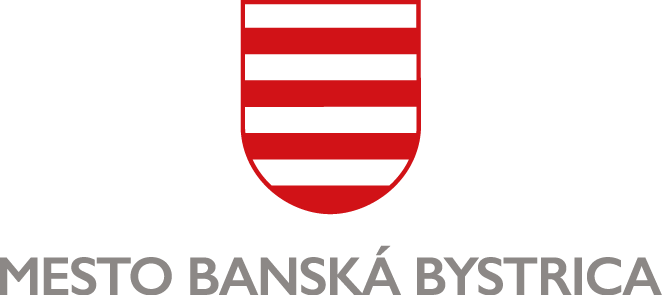 Oddelenie sociálnej a krízovej intervenciePOTVRDENIE O POBERANÍ DÁVKY V HMOTNEJ NÚDZIÚrad práce, sociálnych vecí a rodiny v Banskej Bystrici potvrdzuje, že:Meno a priezvisko: ...................................................................................................................................Dátum narodenia: ..................................................	Rodné číslo: ........................................................Trvalý pobyt: ....................................................................................................... 	PSČ: ......................	je* vedený/á v evidencii uchádzačov o zamestnanie od: ................................................................	nie je* vedený/á v evidencii uchádzačov o zamestnanie z dôvodu: ...................................................................................................................................................................Manžel/ka, príp. druh/družka: …..........................................................................	nar.: ........................	je* vedený/á v evidencii uchádzačov o zamestnanie od: ................................................................	nie je* vedený/á v evidencii uchádzačov o zamestnanie z dôvodu: ...................................................................................................................................................................(*hodiace označte „X“)Vybavuje:  .....................................................Dňa ….............................	….................................….......................................	pečiatka a podpis ÚPSVR Banská Bystrica